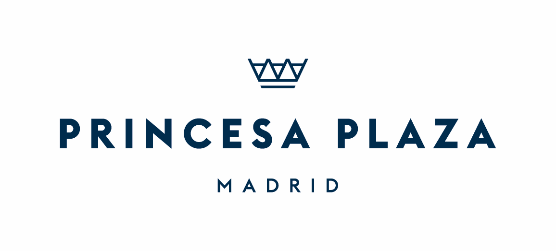 7-9 March 2022“Quantum Materials and Devices at the Nanoscale”HOTEL RESERVATION FORM:In order to confirm your reservation, please fill in, sign and send this form to the HOTEL before 1st of March 2022To:HOTEL PRINCESA PLAZAEvents Department Princesa 40, 28008, Madrid SpainEmail: melanie.barreno@hotelprincesaplaza.com. Please put meetings.nanocohybri@uam.es in cc.Phone:  +34 687 03 41 88PLEASE BOOK AND CONFIRM AS FOLLOWING:NAME:LAST NAME:ROOM TYPE: (INDIVIDUAL USE/ DOUBLE)ARRIVAL DATE:DEPARTURE DATE:RATE PER NIGHT:Classic Room INDIVIDUAL USE NIGHT OF 06/03/22 (Breakfast 07/03/22 incl)			  120€Classic Room INDIVIDUAL USE NIGHT OF 07/03/22 (Full board 07/03/22 & breakfast 08/03/22 incl)    175€Classic Room INDIVIDUAL USE NIGHT OF 08/03/22 (Half board 08/03/22 & breakfast 09/03/22 incl)   150€Lunch 09/03/22		                   25€Buffet Breakfast	IncludedVAT 10%	IncludedRESERVATION’S  WARRANTY:CREDIT CARD TYPE: VISA/ MASTERCARD/AMERICAN EXPRESS/DINERS CLUBCREDIT CARD N. º EXP. DATE CONTACT NUMBER:    